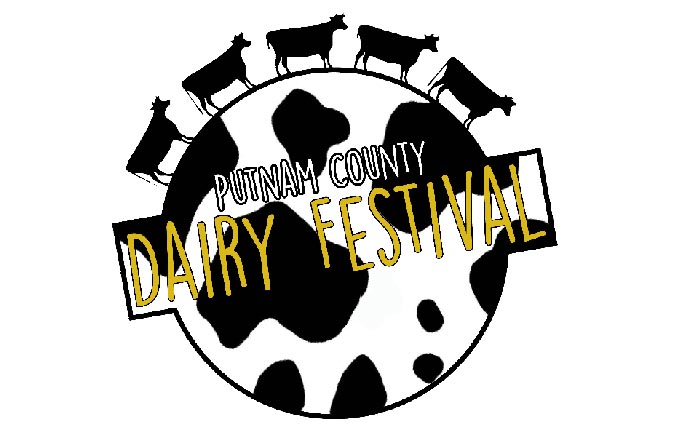 Hosted by the Pilot Club of Eatonton, GA, the annual Putnam County Dairy Festival is an exciting day for the whole family.  For the 3rd year in a row, The Dairy Festival will kick off with Dairy Festival 5K and Fun Run. Make sure to start your day with one or both races! 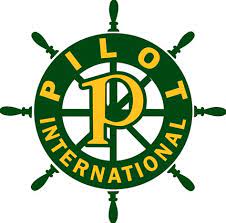 Race Location and Times: Start on the corner of W. Harris St. & Madison Ave and finish in front of the Plaza Arts Center, 305 N. Madison Ave.  Packet Pickup begins at 7:00am on the steps of the Plaza Arts Center.  Fun Run begins at 7:30am.  5K begins at 8:00am.                                                                      Visit www.putnamcodairyfestival.com for additional information.Course:  Relatively flat scenic 5K course through historic district of downtown Eatonton, Georgia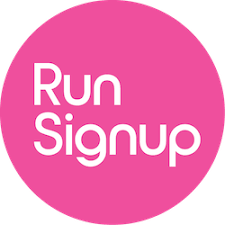 Registration:  5K is $20.00 including t-shirt.  Fun run is $15.00 including t-shirt.  Registration is also available at RunSignup.com. Registration ends on May 30, 2024.   NO RACE DAY REGISTRATION!  Finish Line Management:  Classic Race Services.  Race will be chip timed.  Results will be posted after the race at www.classicraceservices.com  and www.runsignup.com .                     Make Checks payable to The Pilot Club of Eatonton and mail form toP.O. Box 3031 Eatonton, Ga. 31024NAME: ______________________________________ Email: ___________________________Address: ______________________________________ Phone: _________________________City: ____________________________________ State: ________ ZIP: ___________________Birth Date: _____/____/______                      Gender: _____Male _____Female________5K $20.00    ________Fun Run $15.00Shirt Size: (Circle Please) Adult:  S   M   L   XL   XXL    Youth:  S   M   LIn consideration of the acceptance of my entry, I, for myself, my executors, administrators, and assignees, do herebyrelease and discharge the Pilot Club of Eatonton, and any other sponsors and officials for all claims of damages, demands, or actions whatsoever in any matter while traveling to and from while participating in said athletic event.______________________________________________                   ____________________________Participant signature and Parent/Guardian if under 18                       Date   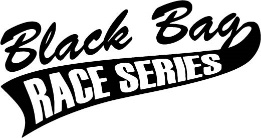 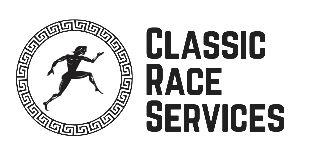 